La FCC en Charente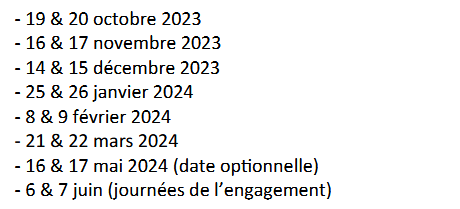 Contact : delphine.fougeroux@ac-poitiers.fr